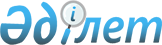 Қазақстан Республикасы Үкiметiнiң 2003 жылғы 26 желтоқсандағы N 1327 қаулысына толықтырулар енгiзу туралыҚазақстан Республикасы Үкіметінің 2004 жылғы 12 сәуірдегі N 197в қаулысы      Қазақстан Республикасының Yкiметi қаулы етеді: 

      1. "2004 жылға арналған республикалық бюджеттiк бағдарламалардың паспорттарын бекiту туралы" Қазақстан Республикасы Үкiметiнiң 2003 жылғы 26 желтоқсандағы N 1327 қаулысына  мынадай толықтырулар енгiзiлсiн: 

      көрсетiлген қаулыға 349-қосымшада : 

      2-тармақ ", Қазақстан Республикасы Қылмыстық iс жүргiзу кодексiнiң 534, 537-541-баптары" деген сөздермен толықтырылсын; 

      4-тармақ ", қылмыстық қудалау саласында алынған халықаралық мiндеттемелердi жедел орындау және қамтамасыз ету" деген сөздермен толықтырылсын; 

      5-тармақ ", шетелде ұсталған Қазақстан Республикасының азаматтарын экстрадициялау саласында халықаралық ынтымақтастықты кеңейту" деген сөздермен толықтырылсын; 

      6-тармақ кестесi реттiк нөмiрi 2-жолының 5-бағаны ", арнайы экстрадициялық топтарды жiберу және анықталған әрi ұсталған қылмыскерлердi әлемнiң әр түрлi елдерiнен Қазақстан Республикасына экстрадициялау мәселелерiн жедел шешудi қамтамасыз ету" деген сөздермен толықтырылсын; 

      7-тармақ ", қылмыстарды ашу, оларды жасаған адамдарды әшкерелеу және қылмыстық жауапкершiлiкке тарту, қылмыстық iс-әрекет жасағаны үшiн жазаның бұлтартпастығы" деген сөздермен толықтырылсын. 

      2. Осы қаулы қол қойылған күнінен бастап күшіне енедi.       Қазақстан Республикасының 

      Премьер-Министрі 
					© 2012. Қазақстан Республикасы Әділет министрлігінің «Қазақстан Республикасының Заңнама және құқықтық ақпарат институты» ШЖҚ РМК
				